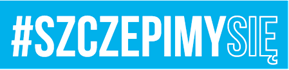  (Pieczęć Wykonawcy)                                                                                                               Poznań, dnia ………….. 2021r. WNIOSEK O DOPUSZCZENIE DO UDZIAŁU W POSTĘPOWANIU31 BAZA LOTNICTWA TAKTYCZNEGOUL. SILNIKI 1, 61-325 POZNAŃ	Nawiązując do ogłoszenia o przetargu w postępowaniu o zamówienie publiczne na zawarcie umowy, której przedmiotem jest KONSERWACJA, SERWISOWANIE I NAPRAWA AGREGATÓW PRĄDOTWÓRCZYCH WRAZ Z ZESPOŁAMI AUTOMATYKInr sprawy ZP 39/VII/21My/Ja* NIŻEJ PODPISANI................................................................................................................................................................Reprezentując firmę .........................................................................................................................................(nazwa Wykonawcy, dokładny adres wykonawcy/wykonawców)…………………………………………………………………………………………………………NIP:…………………………………..	REGON: ……………………………Tel. …………………………………..	fax. ………………………………….e-mail: ……………………………….do kontaktów z naszej strony upoważniamy:……………………………………….. tel. …………………………………………………………………….. tel. ……………………………DEKLARUJEMY CHĘĆ UDZIAŁU w przedmiotowym postępowaniu.Jednocześnie oświadczam/y, iż:1) Nie podlegamy wykluczeniu  z tytułu przesłanek określonych w  § 26 pkt. 1.2; 1.3; 1.4; 1.10; 1.11; 1.12; 1.13; 1.14 Regulaminu udzielania zamówień w dziedzinie obronnościi bezpieczeństwa w 31 BLT............................,dnia.................2021r.				.......................................….....Miejscowość, data			                                                 podpisy osób uprawnionych                                                                                                        do reprezentowania Wykonawcy